ORDER FORM Please complete and save it to your computer. Email order form and send payments to  stepitupdanceco@gmail.comOrders are due by November 15 and they will be completed by December 15. Pick up arrangements will be made once orders are done.Size of Frame: 	5x7  		8x10Silhouette #: Name of Dancer (optional):Purchaser’s Name:Purchaser’s Email: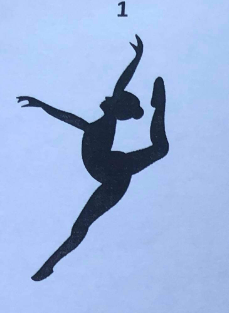 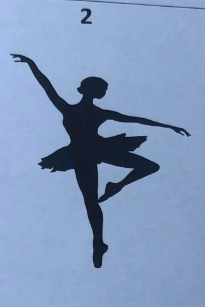 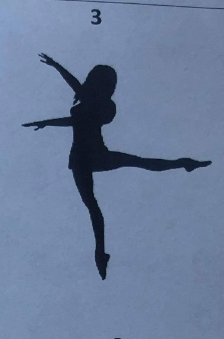 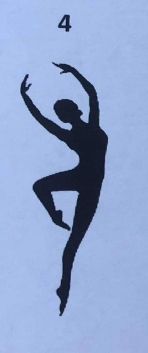 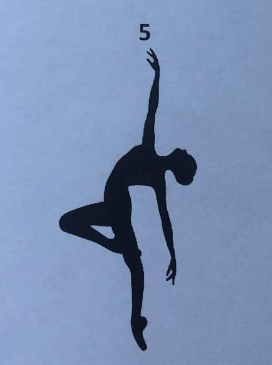 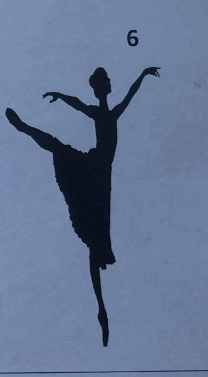 